LA DISPOSICIÓN DE LOS OBJETOS EN EL CONTEOETAPA 1 SE PRESENTA HORIZONTAL Y VERTICAL LOS OBJETOS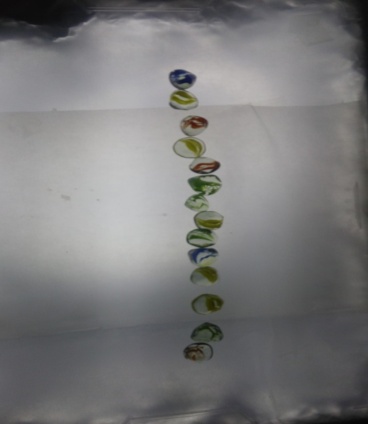 ETAPA 2 LOS OBJETOS NO PRESENTAN NI EL ORIGEN NI FINAL. FORMA CIRCULAR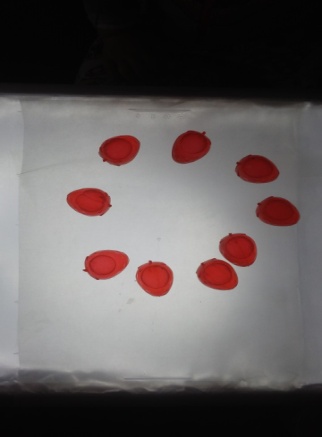 LA ETAPA  3 LOS ELEMENTOS SE CRUZAN TANTO VERTICAL COMO HORIZONTAL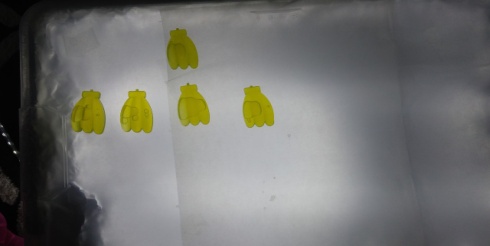 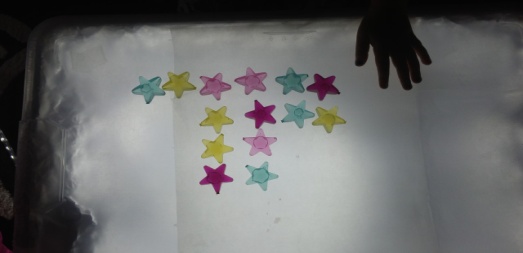 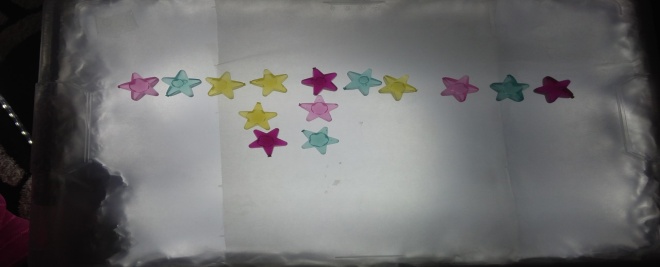 LA ETAPA 4 LOS ELEMENTOS NO APARECEN EN NINGÚN ORDENa)los elementos son reales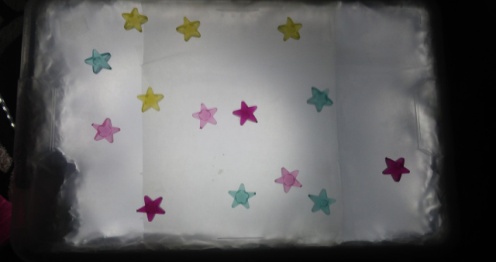 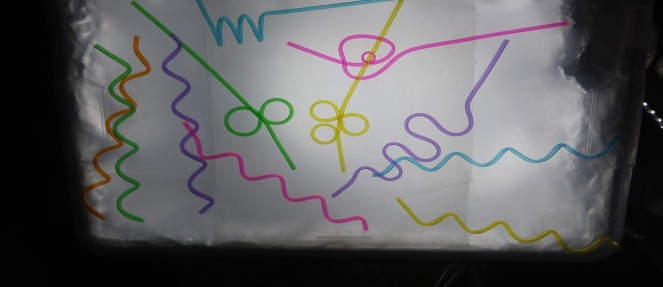 b) se muestran elementos no manipulables (foto)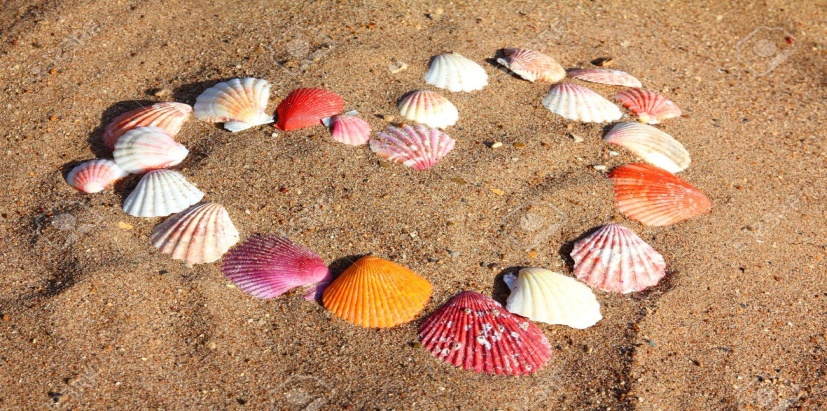 